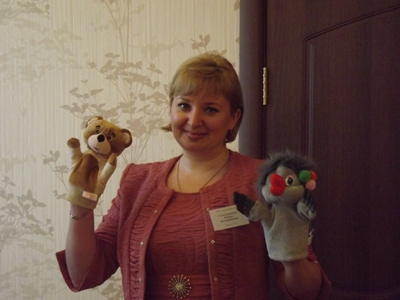        Учитель-логопед Стекольникова Марина Владимировна.Придя  в детский дом, я не думала, что  работа станет частью моей жизни. Я счастлива что пришла в него работать и  рада, что мой труд вольётся маленькой крупицей в то  большое благое дело, которое делают все сотрудники детского дома , согревая детские сердца.          В День рождения «Детского дома №7» мне хочется сказать:                                    Есть замечательный детский дом.                                         Здесь светло, тепло кругом.                        Он заботится о детях и за них всегда в ответе!                                         Детям радостно в нём жить,                                          Хочется творить, вершить,                                           Солнцу мило улыбаться,                                       В мир волшебный окунаться!                             В День рождения его,  будем веселиться,                    Песни петь,  гостей встречать, под музыку кружиться